_____________________________                                 ______________________________           (Mjesto i datum)                                                                  (Podnositelj zahtjeva)KOPRIVNIČKO-KRIŽEVAČKA ŽUPANIJAUpravni odjel  za gospodarstvo, komunalne djelatnosti, poljoprivredu i međunarodnu suradnju OBRAZAC A-100089ZAHTJEV ZA POTICANJA INTELEKTUALNIH USLUGA – VIP, ZNANSTVENI PROJEKTI1. PODACI O PODNOSITELJU ZAHTJEVANAZIV NOSITELJA PROJEKTA/INSTITUCIJEZASTUPANA POADRESA (mjesto, ulica, kućni broj)GRAD/OPĆINA (poštanski broj, naziv)BROJ TELEFONA/MOBITELAOIB:WEB STRANICA/EMAILMATIČNI BROJNAZIV BANKE I SJEDIŠTEBROJ ŽIRO RAČUNA/ IBAN2. SPECIFIKACIJA TROŠKOVA  Broj računaIzdavatelj računaNeto iznos računa Neto iznos računa PDVUkupni iznos računaUKUPNOUKUPNOIZNOS IZNOS 3. ZAHTJEVU PRILAŽEMDANEOpis projekta ili programa Kopija ugovora za intelektualne uslugeKopija računa ili predračunaZavršno izvješće o projektu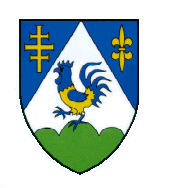 